Julian DalzellJulian Dalzell has more than 43 years of experience in the field of Human Resources with one of the largest Companies in the world. Shell is well known for the breadth and excellence of its Human Resource systems and, as one of the Top 20 HR Executives in that Company, he brings a wealth of knowledge on both the theory and practice of International Human Resources. 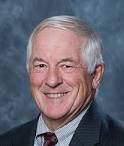 Mr. Dalzell‘s Shell career spanned assignments in the UK, US, Brunei, Sarawak and Kuala Lumpur (Malaysia) and Singapore. After early assignments in Labor Relations, he held specialist roles in Staff Development and Compensation and general management roles at the country, regional and global levels spanning all of Shell’s main businesses. These included Global VPHR Shell Trading (Houston), VPHR Shell Oil Products East (Singapore) and VPHR Supply and Distribution (London) before moving back to Houston as Vice President HR Operations for Shell Oil Company. Mr. Dalzell joined the University of South Carolina Darla Moore School of Business as a full-time Faculty in January 2011. In addition, he is an active executive coach, consultant, and external speaker. He has delivered a number of lectures at Cornell University, Michigan State University, University of Illinois, and Texas A & M University. He has delivered keynote speeches at the Ohio State University Leadership Conference, the Regional HR Summits in Houston, Austin and Washington DC, Global HR Summit in Kiawah Island and the SMU Cox HR Roundtable in Santa Fe New Mexico. He has been a guest teacher at the Ludwig Maximilian University in Munich, Germany. His topics have included Developing a Global Mindset, What Makes a Good Leader, Managing a Global Change Program, What to expect in a Global world, Global Ethics, the Future of Work and HR Organization. Mr. Dalzell has been the lead faculty on several external Leadership Development programs for a number of companies both domestically and overseas. He also designed and facilitated strategic planning and self-assessment engagements for Farm Credit Association Board meetings. Mr. Dalzell teaches HR in the Global Firm in both the MHR and PMBA graduate programs and has developed and delivered Doing Business in S.E. Asia and in the United Kingdom delivered in Singapore, Malaysia, England and Scotland. He also developed and delivered an asynchronous International HR program for Undergraduate students in the Winter or 2022-3.He has been the recipient of the Outstanding MHR professor award (2012), the Alfred G. Smith Award for Teaching Excellence (2014 and 2021), one of only seven Professors to have received that award twice, and the MHR Service Award (2016 and 2021). He was the recipient of the 2021-2022 Darla Moore School of Business Professional Track Outreach Award. He is also a co-author of a 2019 book (Talent Without Borders – Recruiting for Competitive Advantage) published by Oxford University Press. He holds a BA in International Management from Eckerd College and an MS in Human Resource Development from Texas A&M University. 